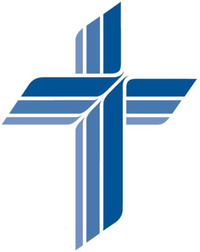 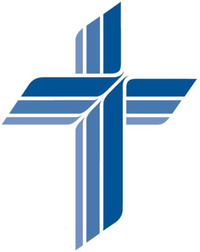 Dear Friends in Christ,I am excited that we have resumed in-person worship services at 10:00 every Sunday morning.   I realize that not everyone is ready for this step.  Our Sunday morning service is videoed and, as soon as possible, the audio and video editions of our service are posted on our website and Facebook, and the link for the service on YouTube is emailed.  This is usually available by mid to late Sunday afternoon, or early evening. For those who attend Sunday morning services, we are taking some extra safety precautions which are listed below.  These may change as we go forward, and if they do, I will keep you posted of those changes. PRECAUTIONS AND DIRECTIONS:Please maintain social distancing (6 feet apart front and back and side to side).  To help facilitate this, we will be closing off every other pew and ask that within each pew you allow 6 feet between family units. You are encouraged to use hand sanitizer when entering and exiting which will be provided at the entrance and exit. The offering plates will not be passed, and you do not need to fill out attendance cards.  Baskets/plates for the offering will be located on stands at the entrances and exits to the sanctuary. Everything will be in the bulletin, so you will not need to use hymnals unless you choose to. Face masks are encouraged, especially when entering and exiting, but they are not required.  We will have some in the glassed-in entry way if you do not have a mask and would like one.   There will be no greeters when you enter, and the bulletins will be set out in the pews for you to pick up when you sit down.  Please do not pick up the bulletins that you are not using.   The nursery and fellowship hall will be closed.When you enter, please do not hang up coats or leave things at the coat rack, but instead bring everything with you to your pew.  The ushers will dismiss you by pew at the end of the service.  When they do, for those who are able, we will be exiting out the side door from the sanctuary straight to the parking lot.  From here you may congregate on the front lawn to visit while maintaining your 6 feet of social distancing or exit straight to your vehicle.  The sanctuary will be thoroughly cleaned before and after each use. If you are sick or have symptoms of any illness, please stay home. If you are not comfortable with these measures, please participate in the online or radio services.  Walk-up Communion will still be offered on Communion Sunday weeks for those who are more comfortable with this.   Please contact the church office if you would like to participate. COMMUNION PROCEDURE:The Pastor and assisting elders will be wearing masks and gloves.Communion Distribution will be of a continuous variety, and we will not be going up the steps to the Communion rail.  There will be two tables set up down in front—one in front of each section of pews, and pastor will be between them just in front of the baptismal font.  An Elder will dismiss one pew at a time to come forward up the center aisle.  Please maintain 6 feet between family groups as you approach pastor.  You will receive the host from Pastor when you reach the front of the isle near the baptismal font.  You should eat it as soon as you receive it.  Children may come forward and receive a blessing.  For this, Pastor will just hold his hand above their heads instead of touching them.   Then, you will proceed to the table in front of the side where you are sitting.  There an elder will be setting out individual cups of wine from the tray so that you can pick one up.  Please try not to touch the table, but only pick up your cup.  The elder will speak the usual words—The blood of Christ shed for you—and you will drink it then.  A basket will be there where you can deposit the empty cup, and then proceed down the side isle back to your pew.  After everyone has gone through the line, Pastor and the Elders will commune those in their pews who are not able to come up front.  There will be one dismissal for everyone at the end of the Communion Distribution. For a temporary time, we will only be using the individual cups. Please do not hesitate to contact pastor with questions or concerns.  There are a wide range of views of what churches should do or not do at this time, and we are trying to keep people as safe as we can while giving you an opportunity to gather together as the Body of Christ. Thank you for your patience and love for your neighbor!Pastor Liebich, Church Council, and the Board of Elders